左鎮附幼本土語網站步驟：1.本校校網 https://www.tjes.tn.edu.tw/  2.網站連結   3.專題網站  4.幼兒園母語日活動網  5. 滑鼠按全部展開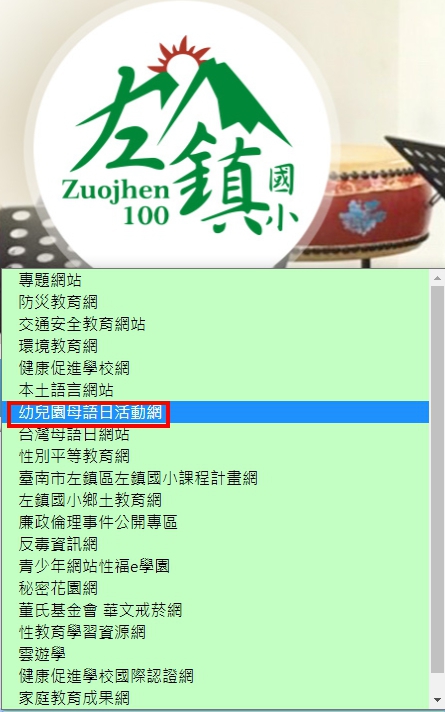 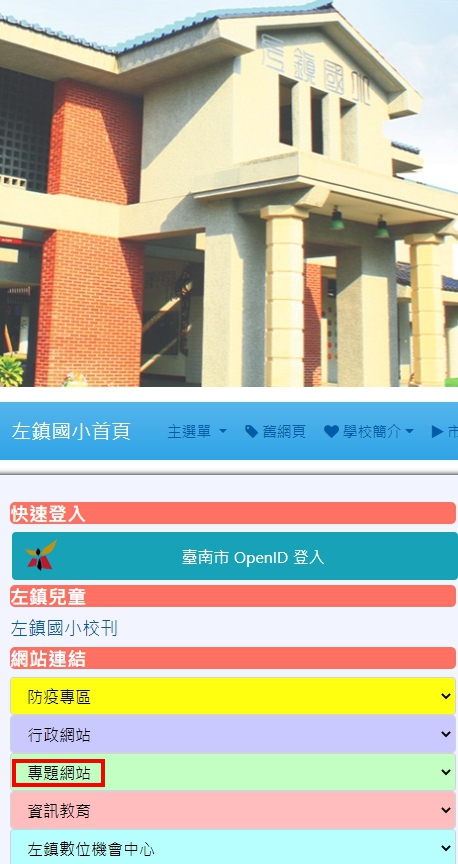                                       →                                  ↓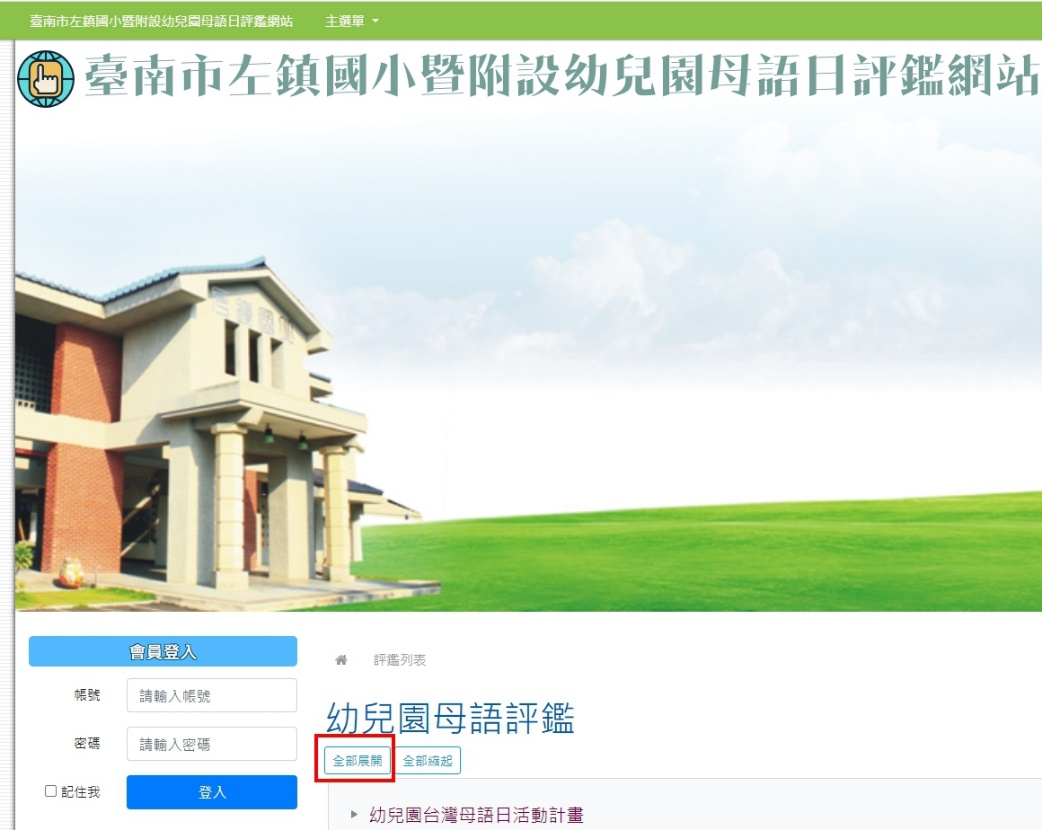 本校附幼母語日網站 https://schoolweb2.tn.edu.tw/~tjes_kinder/index.php